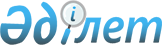 О внесении изменений в решение IX сессии Карагандинского городского маслихата от 23 декабря 2016 года № 102 "О бюджете города Караганды на 2017 - 2019 годы"Решение ХI сессии VI созыва Карагандинского городского маслихата от 12 апреля 2017 года № 131. Зарегистрировано Департаментом юстиции Карагандинской области 20 апреля 2017 года № 4221      В соответствии с Бюджетным кодексом Республики Казахстан от 4 декабря 2008 года, Законом Республики Казахстан от 23 января 2001 года "О местном государственном управлении и самоуправлении в Республике Казахстан", решением VIII сессии Карагандинского областного маслихата от 30 марта 2017 года № 165 "О внесении изменений в решение VI сессии Карагандинского областного маслихата от 12 декабря 2016 года № 131 "Об областном бюджете на 2017-2019 годы" Карагандинский городской маслихат РЕШИЛ:

      1. Внести в решение IX сессии Карагандинского городского маслихата от 23 декабря 2016 года № 102 "О бюджете города Караганды на 2017 – 2019 годы" (зарегистрировано в Реестре государственной регистрации нормативных правовых актов за № 4067, опубликовано в газете "Взгляд на события" от 29 декабря 2016 года № 168 (1729), в Эталонном контрольном банке нормативных правовых актов Республики Казахстан в электронном виде 9 января 2017 года) следующие изменения:

      1) пункт 1 изложить в следующей редакции:

      "1. Утвердить бюджет города на 2017 – 2019 годы согласно приложениям 1, 2 и 3 соответственно, в том числе на 2017 год в следующих объемах:

      1) доходы – 43 388 940 тысяч тенге, в том числе по:

      налоговым поступлениям – 28 993 547 тысяч тенге;

      неналоговым поступлениям –277 333 тысячи тенге;

      поступлениям от продажи основного капитала – 502 640 тысяч тенге;

      поступлениям трансфертов – 13 615 420 тысяч тенге;

      2) затраты – 47 068 608 тысяч тенге;

      3) чистое бюджетное кредитование – 5 198 570 тысяч тенге, в том числе:

      бюджетные кредиты – 5 198 570 тысяч тенге;

      погашение бюджетных кредитов – 0 тысяч тенге;

      4) сальдо по операциям с финансовыми активами – минус 5 950 тысяч тенге, в том числе:

      приобретение финансовых активов – 0 тысяч тенге;

      поступление от продажи финансовых активов государства – 5 950 тысяч тенге;

      5) дефицит (профицит) бюджета – минус 8 872 288 тысяч тенге;

      6) финансирование дефицита (использование профицита) бюджета – 8 872 288 тысяч тенге:

      поступление займов – 6 725 190 тысяч тенге;

      погашение займов – 92 852 тысячи тенге;

      используемые остатки бюджетных средств – 2 239 950 тысяч тенге.";

      2) приложения 1, 4, 5 к указанному решению изложить в новой редакции согласно приложению 1, 2, 3 к настоящему решению.

      2. Настоящее решение вводится в действие с 1 января 2017 года.

 Бюджет города Караганды на 2017 год Целевые трансферты и бюджетные кредиты из областного бюджета, учтенные 
в составе поступлений и расходов бюджета города на 2017 год Бюджетные программы района имени Казыбек би и Октябрьского района города Караганды на 2017 год
					© 2012. РГП на ПХВ «Институт законодательства и правовой информации Республики Казахстан» Министерства юстиции Республики Казахстан
				
      Председатель сессии

Б. Зорин

      Секретарь городского маслихата

К. Бексултанов
Приложение 1
к решению XI сессии Карагандинского
городского маслихата от 12 апреля 2017 года № 131Приложение 1
к решению IX сессии Карагандинского
городского маслихата от 23 декабря 2016 года № 102категория

категория

категория

категория

Сумма, тысяч тенге

класс

класс

класс

Сумма, тысяч тенге

подкласс

подкласс

Сумма, тысяч тенге

Наименование

Сумма, тысяч тенге

1

2

3

4

5

I. Доходы

43 388 940

1

Налоговые поступления 

28 993 547

01

Подоходный налог

11 157 470

2

Индивидуальный подоходный налог 

11 157 470

03

Социальный налог

7 540 783

1

Социальный налог

7 540 783

04

Налоги на собственность

5 211 356

1

Hалоги на имущество

2 805 423

3

Земельный налог

846 002

4

Hалог на транспортные средства

1 559 931

05

Внутренние налоги на товары, работы и услуги

4 433 588

2

Акцизы

3 118 390

3

Поступления за использование природных и других ресурсов

404 037

4

Сборы за ведение предпринимательской и профессиональной деятельности

845 980

5

Налог на игорный бизнес

65 181

08

Обязательные платежи, взимаемые за совершение юридически значимых действий и (или) выдачу документов уполномоченными на то государственными органами или должностными лицами 

650 350

1

Государственная пошлина

650 350

2

Неналоговые поступления

277 333

01

Доходы от государственной собственности 

82 418

1

Поступления части чистого дохода государственных предприятий 

113

5

Доходы от аренды имущества, находящегося в государственной собственности

81 368

7

Вознаграждения по кредитам, выданным из государственного бюджета

937

06

Прочие неналоговые поступления

194 915

1

Прочие неналоговые поступления

194 915

3

Поступления от продажи основного капитала

502 640

01

Продажа государственного имущества, закрепленного за государственными учреждениями

95 640

1

Продажа государственного имущества, закрепленного за государственными учреждениями

95 640

03

Продажа земли и нематериальных активов

407 000

1

Продажа земли 

315 000

2

Продажа нематериальных активов

92 000

4

Поступления трансфертов

13 615 420

02

Трансферты из вышестоящих органов государственного управления

13 615 420

2

Трансферты из областного бюджета

13 615 420

Функциональная группа

Функциональная группа

Функциональная группа

Функциональная группа

Функциональная группа

Сумма, тысяч тенге

Функциональная подгруппа

Функциональная подгруппа

Функциональная подгруппа

Функциональная подгруппа

Сумма, тысяч тенге

Администратор бюджетных программ

Администратор бюджетных программ

Администратор бюджетных программ

Сумма, тысяч тенге

Программа

Программа

Сумма, тысяч тенге

Наименование

Сумма, тысяч тенге

1

2

3

4

5

6

II. Затраты

47 068 608

01

Государственные услуги общего характера

1 334 117

1

Представительные, исполнительные и другие органы, выполняющие общие функции государственного управления

610 510

112

Аппарат маслихата района (города областного значения)

66 795

001

Услуги по обеспечению деятельности маслихата района (города областного значения)

66 795

122

Аппарат акима района (города областного значения)

288 305

001

Услуги по обеспечению деятельности акима района (города областного значения)

280 267

003

Капитальные расходы государственного органа

8 038

123

Аппарат акима района в городе, города районного значения, поселка, села, сельского округа

255 410

001

Услуги по обеспечению деятельности акима района в городе, города районного значения, поселка, села, сельского округа

255 410

2

Финансовая деятельность

488 771

489

Отдел государственных активов и закупок района (города областного значения)

488 771

001

Услуги по реализации государственной политики в области управления государственных активов и закупок на местном уровне

31 692

003

Капитальные расходы государственного органа

6 686

005

Приватизация, управление коммунальным имуществом, постприватизационная деятельность и регулирование споров, связанных с этим

6 393

007

Приобретение имущества в коммунальную собственность

444 000

5

Планирование и статистическая деятельность

3 000

459

Отдел экономики и финансов района (города областного значения)

3 000

061

Экспертиза и оценка документации по вопросам бюджетных инвестиций и государственно-частного партнерства, в том числе концессии

3 000

9

Прочие государственные услуги общего характера

231 836

454

Отдел предпринимательства и сельского хозяйства района (города областного значения)

41 682

001

Услуги по реализации государственной политики на местном уровне в области развития предпринимательства и сельского хозяйства

41 682

459

Отдел экономики и финансов района (города областного значения)

67 805

001

Услуги по реализации государственной политики в области формирования и развития экономической политики, государственного планирования, исполнения бюджета и управления коммунальной собственностью района (города областного значения)

66 810

015

Капитальные расходы государственного органа 

995

486

Отдел земельных отношений, архитектуры и градостроительства района (города областного значения)

56 958

001

Услуги по реализации государственной политики в области регулирования земельных отношений, архитектуры и градостроительства на местном уровне

56 958

490

Отдел коммунального хозяйства, пассажирского транспорта и автомобильных дорог района (города областного значения)

65 391

001

Услуги по реализации государственной политики на местном уровне в области коммунального хозяйства, пассажирского транспорта и автомобильных дорог

63 054

003

Капитальные расходы государственного органа

2 337

02

Оборона

76 901

1

Военные нужды

76 901

122

Аппарат акима района (города областного значения)

76 901

005

Мероприятия в рамках исполнения всеобщей воинской обязанности

76 901

03

Общественный порядок, безопасность, правовая, судебная, уголовно-исполнительная деятельность

572 661

9

Прочие услуги в области общественного порядка и безопасности

572 661

490

Отдел коммунального хозяйства, пассажирского транспорта и автомобильных дорог района (города областного значения)

572 661

021

Обеспечение безопасности дорожного движения в населенных пунктах

572 661

04

Образование

21 044 147

1

Дошкольное воспитание и обучение

4 490 707

464

Отдел образования района (города областного значения)

4 032 027

009

Обеспечение деятельности организаций дошкольного воспитания и обучения

3 139 287

040

Реализация государственного образовательного заказа в дошкольных организациях образования

892 740

467

Отдел строительства района (города областного значения)

458 680

037

Строительство и реконструкция объектов дошкольного воспитания и обучения

458 680

2

Начальное, основное среднее и общее среднее образование

13 981 170

464

Отдел образования района (города областного значения)

12 974 012

003

Общеобразовательное обучение

11 833 446

006

Дополнительное образование для детей

1 140 566

465

Отдел физической культуры и спорта района (города областного значения)

145 663

017

Дополнительное образование для детей и юношества по спорту

145 663

467

Отдел строительства района (города областного значения)

861 495

024

Строительство и реконструкция объектов начального, основного среднего и общего среднего образования

861 495

9

Прочие услуги в области образования

2 572 270

464

Отдел образования района (города областного значения)

2 572 270

001

Услуги по реализации государственной политики на местном уровне в области образования

48 432

005

Приобретение и доставка учебников, учебно-методических комплексов для государственных учреждений образования района (города областного значения)

569 505

007

Проведение школьных олимпиад, внешкольных мероприятий и конкурсов районного (городского) масштаба

729

015

Ежемесячные выплаты денежных средств опекунам (попечителям) на содержание ребенка-сироты (детей-сирот), и ребенка (детей), оставшегося без попечения родителей

190 360

022

Выплата единовременных денежных средств казахстанским гражданам, усыновившим (удочерившим) ребенка (детей)-сироту и ребенка (детей), оставшегося без попечения родителей

7 170

029

Обследование психического здоровья детей и подростков и оказание психолого-медико-педагогической консультативной помощи населению

36 314

067

Капитальные расходы подведомственных государственных учреждений и организаций

1 719 760

06

Социальная помощь и социальное обеспечение

3 203 473

1

Социальное обеспечение

54 419

451

Отдел занятости и социальных программ района (города областного значения)

37 967

005

Государственная адресная социальная помощь

17 698

016

Государственные пособия на детей до 18 лет

16 214

025

Внедрение обусловленной денежной помощи по проекту "Өрлеу"

4 055

464

Отдел образования района (города областного значения)

16 452

030

Содержание ребенка (детей), переданного патронатным воспитателям

16 452

2

Социальная помощь

2 942 075

451

Отдел занятости и социальных программ района (города областного значения)

2 942 075

002

Программа занятости

239 999

006

Оказание жилищной помощи

48 718

007

Социальная помощь отдельным категориям нуждающихся граждан по решениям местных представительных органов

1 337 968

010

Материальное обеспечение детей-инвалидов, воспитывающихся и обучающихся на дому

4 901

013

Социальная адаптация лиц, не имеющих определенного местожительства

56 755

014

Оказание социальной помощи нуждающимся гражданам на дому

321 281

017

Обеспечение нуждающихся инвалидов обязательными гигиеническими средствами и предоставление услуг специалистами жестового языка, индивидуальными помощниками в соответствии с индивидуальной программой реабилитации инвалида

850 349

023

Обеспечение деятельности центров занятости населения

82 104

9

Прочие услуги в области социальной помощи и социального обеспечения

206 979

451

Отдел занятости и социальных программ района (города областного значения)

206 979

001

Услуги по реализации государственной политики на местном уровне в области обеспечения занятости и реализации социальных программ для населения

84 196

011

Оплата услуг по зачислению, выплате и доставке пособий и других социальных выплат

8 605

050

Реализация Плана мероприятий по обеспечению прав и улучшению качества жизни инвалидов в Республике Казахстан на 2012 – 2018 годы

114 178

07

Жилищно-коммунальное хозяйство

8 777 187

1

Жилищное хозяйство

4 373 524

467

Отдел строительства района (города областного значения)

4 333 470

003

Проектирование и (или) строительство, реконструкция жилья коммунального жилищного фонда

2 152 944

004

Проектирование, развитие и (или) обустройство инженерно-коммуникационной инфраструктуры

2 180 526

491

Отдел жилищных отношений района (города областного значения)

40 054

001

Услуги по реализации государственной политики на местном уровне в области жилищного фонда

40 054

2

Коммунальное хозяйство

1 162 762

467

Отдел строительства района (города областного значения)

532 868

005

Развитие коммунального хозяйства

92 304

006

Развитие системы водоснабжения и водоотведения

440 564

490

Отдел коммунального хозяйства, пассажирского транспорта и автомобильных дорог района (города областного значения)

629 894

028

Развитие коммунального хозяйства

629 894

3

Благоустройство населенных пунктов

3 240 901

123

Аппарат акима района в городе, города районного значения, поселка, села, сельского округа

1 023 190

009

Обеспечение санитарии населенных пунктов

15 702

010

Содержание мест захоронений и погребение безродных

4 742

011

Благоустройство и озеленение населенных пунктов

1 002 746

490

Отдел коммунального хозяйства, пассажирского транспорта и автомобильных дорог района (города областного значения)

2 217 711

015

Освещение улиц в населенных пунктах

558 746

018

Благоустройство и озеленение населенных пунктов

1 658 965

08

Культура, спорт, туризм и информационное пространство

1 555 415

1

Деятельность в области культуры

929 980

455

Отдел культуры и развития языков района (города областного значения)

914 235

003

Поддержка культурно-досуговой работы

793 082

005

Обеспечение функционирования зоопарков и дендропарков

121 153

467

Отдел строительства района (города областного значения)

15 745

011

Развитие объектов культуры

15 745

2

Спорт

209 413

465

Отдел физической культуры и спорта района (города областного значения)

67 609

001

Услуги по реализации государственной политики на местном уровне в сфере физической культуры и спорта

14 867

005

Развитие массового спорта и национальных видов спорта

20 000

006

Проведение спортивных соревнований на районном (города областного значения) уровне

23 942

007

Подготовка и участие членов сборных команд района (города областного значения) по различным видам спорта на областных спортивных соревнованиях

8 800

467

Отдел строительства района (города областного значения)

141 804

008

Развитие объектов спорта

141 804

3

Информационное пространство

240 040

455

Отдел культуры и развития языков района (города областного значения)

191 275

006

Функционирование районных (городских) библиотек

184 325

007

Развитие государственного языка и других языков народа Казахстана

6 950

456

Отдел внутренней политики района (города областного значения)

48 765

002

Услуги по проведению государственной информационной политики

48 765

9

Прочие услуги по организации культуры, спорта, туризма и информационного пространства

175 982

455

Отдел культуры и развития языков района (города областного значения)

57 025

001

Услуги по реализации государственной политики на местном уровне в области развития языков и культуры

19 174

032

Капитальные расходы подведомственных государственных учреждений и организаций

37 851

456

Отдел внутренней политики района (города областного значения)

118 957

001

Услуги по реализации государственной политики на местном уровне в области информации, укрепления государственности и формирования социального оптимизма граждан

24 624

003

Реализация мероприятий в сфере молодежной политики

89 119

006

Капитальные расходы государственного органа

5 214

10

Сельское, водное, лесное, рыбное хозяйство, особо охраняемые природные территории, охрана окружающей среды и животного мира, земельные отношения

64 824

1

Сельское хозяйство

57 468

473

Отдел ветеринарии района (города областного значения)

57 468

001

Услуги по реализации государственной политики на местном уровне в сфере ветеринарии

25 102

005

Обеспечение функционирования скотомогильников (биотермических ям)

15 520

007

Организация отлова и уничтожения бродячих собак и кошек

7 921

008

Возмещение владельцам стоимости изымаемых и уничтожаемых больных животных, продуктов и сырья животного происхождения

500

009

Проведение ветеринарных мероприятий по энзоотическим болезням животных

2 275

010

Проведение мероприятий по идентификации сельскохозяйственных животных

912

011

Проведение противоэпизоотических мероприятий

5 238

6

Земельные отношения

7 356

486

Отдел земельных отношений, архитектуры и градостроительства района (города областного значения)

7 356

007

Организация работ по зонированию земель

7 356

11

Промышленность, архитектурная, градостроительная и строительная деятельность

128 519

2

Архитектурная, градостроительная и строительная деятельность

128 519

467

Отдел строительства района (города областного значения)

41 557

001

Услуги по реализации государственной политики на местном уровне в области строительства

41 557

486

Отдел земельных отношений, архитектуры и градостроительства района (города областного значения)

86 962

004

Разработка схем градостроительного развития территории района и генеральных планов населенных пунктов

86 962

12

Транспорт и коммуникации

7 998 597

1

Автомобильный транспорт

7 893 433

490

Отдел коммунального хозяйства, пассажирского транспорта и автомобильных дорог района (города областного значения)

7 893 433

022

Развитие транспортной инфраструктуры

416 277

023

Обеспечение функционирования автомобильных дорог

2 034 584

045

Капитальный и средний ремонт автомобильных дорог районного значения и улиц населенных пунктов

5 442 572

9

Прочие услуги в сфере транспорта и коммуникаций

105 164

490

Отдел коммунального хозяйства, пассажирского транспорта и автомобильных дорог района (города областного значения)

105 164

037

Субсидирование пассажирских перевозок по социально значимым городским (сельским), пригородным и внутрирайонным сообщениям

105 164

13

Прочие

2 135 250

3

Поддержка предпринимательской деятельности и защита конкуренции

1 505

454

Отдел предпринимательства и сельского хозяйства района (города областного значения)

1 505

006

Поддержка предпринимательской деятельности

1 505

9

Прочие

2 133 745

459

Отдел экономики и финансов района (города областного значения)

594 333

008

Разработка или корректировка, а также проведение необходимых экспертиз технико-экономических обоснований местных бюджетных инвестиционных проектов и конкурсных документаций проектов государственно-частного партнерства, концессионных проектов, консультативное сопровождение проектов государственно-частного партнерства и концессионных проектов

18 595

012

Резерв местного исполнительного органа района (города областного значения)

575 738

467

Отдел строительства района (города областного значения)

1 539 412

077

Развитие инженерной инфраструктуры в рамках Программы развития регионов до 2020 года

1 539 412

14

Обслуживание долга

5 446

1

Обслуживание долга

5 446

459

Отдел экономики и финансов района (города областного значения)

5 446

021

Обслуживание долга местных исполнительных органов по выплате вознаграждений и иных платежей по займам из областного бюджета

5 446

15

Трансферты

172 071

1

Трансферты

172 071

459

Отдел экономики и финансов района (города областного значения)

172 071

006

Возврат неиспользованных (недоиспользованных) целевых трансфертов

39 028

054

Возврат сумм неиспользованных (недоиспользованных) целевых трансфертов, выделенных из республиканского бюджета за счет целевого трансферта из Национального фонда Республики Казахстан

133 043

III. Чистое бюджетное кредитование

5 198 570

Бюджетные кредиты 

5 198 570

07

Жилищно-коммунальное хозяйство

5 198 570

1

Жилищное хозяйство

5 198 570

490

Отдел коммунального хозяйства, пассажирского транспорта и автомобильных дорог района (города областного значения)

5 198 570

053

Кредитование на реконструкцию и строительство систем тепло-, водоснабжения и водоотведения

5 198 570

IV. Сальдо по операциям с финансовыми активами:

-5 950

Категория

Категория

Категория

Категория

Категория

Категория

Сумма, тысяч тенге

Класс

Класс

Класс

Сумма, тысяч тенге

Подкласс 

Подкласс 

Сумма, тысяч тенге

Наименование

Сумма, тысяч тенге

1

1

2

2

3

4

5

6

6

Поступления от продажи финансовых активов государства

5 950

01

01

Поступления от продажи финансовых активов государства

5 950

1

Поступления от продажи финансовых активов внутри страны

5 950

Наименование

Сумма, тысяч тенге

V. Дефицит бюджета 

-8 872 288

VI. Финансирование дефицита бюджета 

8 872 288

Приложение 2
к решению XI сессии Карагандинского
городского маслихата от 12 апреля 2017 года № 131Приложение 4
к решению IX сессии Карагандинского
городского маслихата от 23 декабря 2016 года № 102Наименование 

Сумма, тысяч тенге

1

2

Всего

17 899 396

в том числе:

Целевые текущие трансферты

5 423 855

Целевые трансферты на развитие 

5 750 351

Бюджетные кредиты

6 725 190

Целевые текущие трансферты

5 423 855

в том числе:

На реализацию государственного образовательного заказа в дошкольных организациях образования

16 083

На создание цифровой образовательной инфраструктуры

50 075

На укрепление материально-технической базы и проведение ремонтов объектов образования

283 870

На доплату учителям, прошедшим стажировку по языковым курсам и на доплату учителям за замещение на период обучения основного сотрудника

30 066

На развитие рынка труда, в рамках Программы развития продуктивной занятости и массового предпринимательства

78 676

На повышение квалификации, подготовку и переподготовку кадров в рамках Программы развития продуктивной занятости и массового предпринимательства на 2017-2021 годы

33 318

На возмещение владельцам стоимости изымаемых и уничтожаемых больных животных, продуктов и сырья животного происхождения 

500

На оказание услуг по вакцинации, транспортировке и хранению ветеринарных препаратов

107

На проведение капитального и среднего ремонта автомобильных дорог районного значения (улиц города) и улиц населенных пунктов

4 335 778

в том числе:

на средний ремонт дорог

3 402 319

на капитальный ремонт дорог

779 786

на освещение дорог

153 673

На реализацию Плана мероприятий по обеспечению прав и улучшению качества жизни инвалидов в Республике Казахстан на 2012 – 2018 годы

151 382

На приобретение специализированной техники

444 000

Целевые трансферты на развитие 

5 750 351

в том числе:

На проектирование, развитие и (или) обустройство инженерно-коммуникационной инфраструктуры 

1 987 252

На развитие системы водоснабжения и водоотведения

420 106

На проектирование и (или) строительство, реконструкция жилья коммунального жилищного фонда

248 510

На развитие коммунального хозяйства

650 354

На развитие транспортной инфраструктуры

100 000

На строительство и реконструкция объектов начального, основного среднего и общего среднего образования

831 416

На развитие инженерной инфраструктуры в рамках Программы развития регионов до 2020 года

1 512 713

Бюджетные кредиты

6 725 190

в том числе:

На проектирование и (или) строительство жилья

1 526 620

На реконструкцию и строительство систем тепло-, водоснабжения и водоотведения

5 198 570

Приложение 3
к решению XI сессии Карагандинского
городского маслихата от 12 апреля 2017 года № 131Приложение 5
к решению IX сессии Карагандинского
городского маслихата от 23 декабря 2016 года № 102Функциональная группа

Функциональная группа

Функциональная группа

Функциональная группа

Функциональная группа

Сумма, тысяч тенге

Функциональная подгруппа

Функциональная подгруппа

Функциональная подгруппа

Функциональная подгруппа

Сумма, тысяч тенге

Администратор бюджетных программ

Администратор бюджетных программ

Администратор бюджетных программ

Сумма, тысяч тенге

Программа Наименование

Программа Наименование

Сумма, тысяч тенге

1

2

3

4

5

6

Бюджетные программы района имени Казыбек би

590 198

01

Государственные услуги общего характера

114 988

1

Представительные, исполнительные и другие органы, выполняющие общие функции государственного управления

114 988

123

Аппарат акима района в городе, города районного значения, поселка, села, сельского округа

114 988

001

Услуги по обеспечению деятельности акима района в городе, города районного значения, поселка, села, сельского округа

114 988

07

Жилищно-коммунальное хозяйство

475 210

3

Благоустройство населенных пунктов

475 210

123

Аппарат акима района в городе, города районного значения, поселка, села, сельского округа

475 210

009

Обеспечение санитарии населенных пунктов

7 675

010

Содержание мест захоронений и погребение безродных

4 742

011

Благоустройство и озеленение населенных пунктов

462 793

Бюджетные программы Октябрьского района 

688 402

01

Государственные услуги общего характера

140 422

1

Представительные, исполнительные и другие органы, выполняющие общие функции государственного управления

140 422

123

Аппарат акима района в городе, города районного значения, поселка, села, сельского округа

140 422

001

Услуги по обеспечению деятельности акима района в городе, города районного значения, поселка, села, сельского округа

140 422

07

Жилищно-коммунальное хозяйство

547 980

3

Благоустройство населенных пунктов

547 980

123

Аппарат акима района в городе, города районного значения, поселка, села, сельского округа

547 980

009

Обеспечение санитарии населенных пунктов

8 027

011

Благоустройство и озеленение населенных пунктов

539 953

